Purdue University Fort WayneDepartment of Civil and Mechanical EngineeringCourse Project: CE 34500 Transportation EngineeringTitle:………………….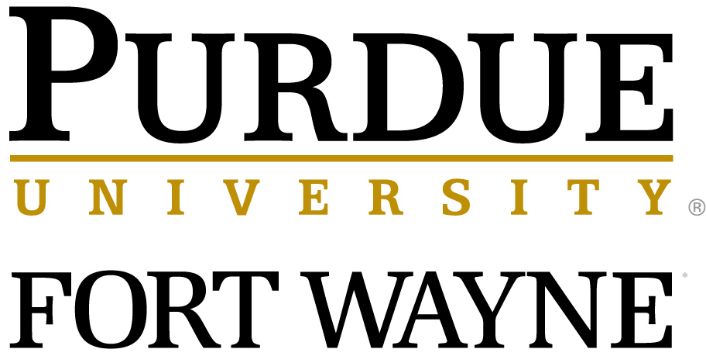 Prepared by-----------------------------------------Date…………..Table of Contents1.	Introduction	12.	Literature Review	13.	Study Area and Data Collection	14.	Data Analysis	15.	Summary and Recommendations	16.	Acknowledgment	1IntroductionThis Literature ReviewThis Study Area and Data CollectionThe Data AnalysisThis Summary and RecommendationsThe AcknowledgmentI would like Appendix A-1: xxx